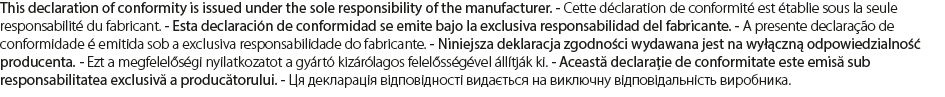 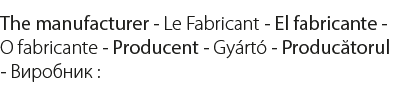 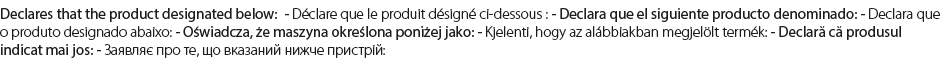 Description : TOY 1:8 R/C FULL FUNCTION EPP MEG ZILLA, INCLUDES USB CORD & "AA" BATTERIES                    Marque / Brand : New BrightRéf. fournisseur / Supplier reference: 60897UEPRéf. / Code (SKU) : 600091516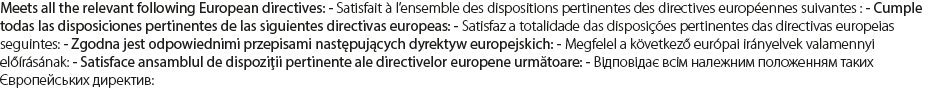 Directiva 2014/53/EU		(RED)Directiva 2011/65/EU		(RoHS 2)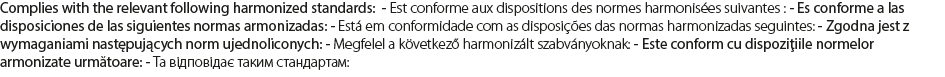 EN 300 440 V2.2.1EN 301 489-1 V2.2.3    EN 301 489-3 V2.1.1EN 62479: 2010New Bright Industrial Co.,LtdEric Kwok / QA Manager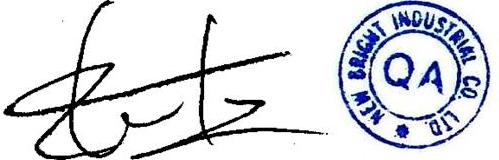 